Saint Rose School October Newsletter
700 Manawagonish Road, Saint John, NB   E2M 4C3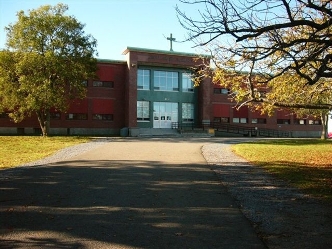 Principal: Victoria Moseley		Vice-Principal: Shari Careyhttp://web1.nbed.nb.ca/sites/district8/saintrose/Pages/Profile.aspx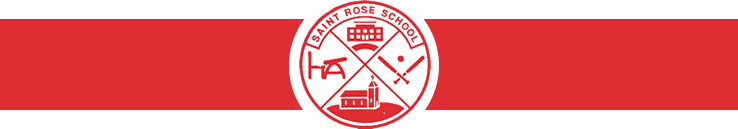 Safe ArrivalWith SafeArrival, you are asked to report your child’s absence in advance using any of these 3 convenient methods:Using your mobile device, download and install the SchoolMessenger app from the Apple App Store or the Google Play Store (or from the links at https://go.schoolmessenger.com). The first time you use the app, select Sign Up to create your account. Select Attendance then Report an Absence.Use the SafeArrival website, https://go.schoolmessenger.com. The first time you use the website, select Sign Up to create your account. Select Attendance then Report an Absence.Call the toll-free number 1-833-219-9065 to report an absence using the automated phone system.These options are available 24 hours/day, 7 days a week.  Future absences can be reported at any time. 
Thank You Lancaster Baptist Church!A huge “thank you” to Lancaster Baptist Church for the very generous donation of Breakfast Program food and items for our snack program. We appreciate your community support!             Cashless SchoolsThere is a 4% recovery fee charges to anything ordered online via Cashless Schools.Dismissal Phone CallsOur protocol at SRS is for families to send a note with children to their classroom teacher for changes to after school care. We ask that notes indicate detailed changes in daily dismissal routine changes. Phone call changes to after school care will only be accepted in cases of emergency. For safety reasons, we require a written note in the morning when students arrive.October – Kindergarten Registration MonthThe week of October 11th-14th is Kindergarten Registration Week. Any child who will be four years old by December 31st, 2022 will be eligible to begin school in September 2023. Children who are four by December 31st need to be registered for school. Follow the link below to register your child for school starting in September 2021.  https://www.nbed.nb.ca/preregistration/Default?strlang=en&district=asdsFamilies will need to make an appointment between 8:45 AM and 3:30 PM to sign the School Entry Permit and provide the necessary documentation. Call 658-5364 to make an appointment to sign the necessary papers. Please bring along Medicare, birth certificate and proof of immunization.                  Home and SchoolOur SRS Home & School are collecting membership fees of $5.00 online through Cashless Schools. If you are interested in updates on organizational activities and would like input on SRS Home & School happening, we encourage joining our team. Membership is optional and only one membership is required per household for those interested. This can be paid via Cashless Schools.October 4th-10th is Fire Prevention Week. Please review your family’s fire exit plan as we discuss fire safety at school. Please send cutlery with your child if their lunches require utensils.Kindergarten and Immunization RecordsMany students did not have the four-year booster at the time of school registration. If you did not provide us with this record, please send an updated copy of your child’s immunization record to the school office. Students are required to show proof of immunizations for school entry. If you have questions, please contact your local public health office (Saint John- 658-2285 or toll free 1-800-545-8008).MedicAlert – No Child WithoutThe Canadian MedicaAlert Foundation has developed a program to protect children and provide school officials with the help they need to address concerns about students living with chronic medical conditions, allergies, or special needs. No Child Without is for students kindergarten up to their 14th birthday receive Medic alert protection at no cost. Please contact Ms. Moseley to receive a form for this program.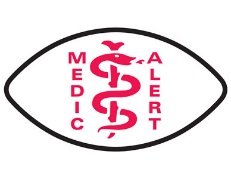 Prevention for food allergies:Wash your face and hands before coming to school. Hand sanitizer does not remove the allergen.Brush your teeth before coming to schoolWash your hands before and after eating.Do not share food or drinks.Do not share spoons, forks, knives, straws or any other utensil used for eating.Read food labels every time before taking any food to schoolTell an adult if you find a food that contains nuts or might contain nuts.MedicAlert® identification for medical conditions including allergies.Help all of your friends and classmates have fun together! If a friend with food allergies feels sick, get help right away!Bus Planner & Parent Notifications For Late BusesAnglophone School District South has a new system that allows families to receive messages when there is a bus delay. By going to https://asdsbp.nbed.nb.ca/Subscriptions/Login.aspx
and using the parent portal, you can put in email address and password to register. There is an option to "Subscribe" – then you are prompted to get notifications. Dates To RememberOctober 4th - 6:30 PSSC (online)October 10th – Thanksgiving Day – NO SCHOOLOctober 12th – Picture Day October 14th – Bus Safety DayOctober 11th- 14th – Kindergarten Registration Week for September 2023October 18th – Lunch starts for those families who have ordered onlineOctober 24th & 25th – EYE-DA assessments for incoming (September 2023) kindergarten students October 26th – Picture retakesOctober 31st – Orange & Black Day School ClothingSaint Rose School will be selling school hoodies, zipper hoodies, short-sleeve t-shirts and long-sleeve t-shirts. Stay tuned on weekly announcements for detail about ordering.